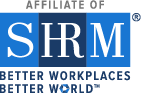 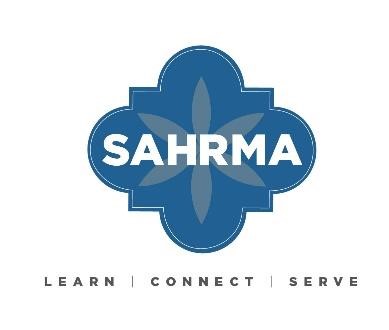 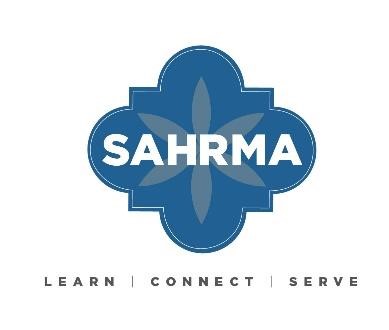 San Antonio Human Resource Management Association ART EDGARIAN/CHARLES UMSHIED SCHOLARSHIP APPLICATION To be eligible for the Art Edgarian/Charles Umshied Scholarship, candidates must: Be enrolled in an undergraduate or graduate degree from an accredited four-year college or university in the United States at time of application and award of scholarship. Applicants must submit a completed scholarship application for each scholarship that they are applying for. A previous application submission may not be used towards a later scholarship application. DIRECTIONS: This application must be filled out completely and accurately. Return this application with an essay on the topic outlined below. All items listed under the “Scholarship Application Checklist” are required.All submissions must be sent to student@sahrma.orgDeadline: Spring March 31st Fall October 31stScholarship Application Checklist: Application  Essay   Recommendation Letter Unofficial Transcript  Resume ART EDGARIAN/CHARLES UMSHIED SCHOLARSHIP APPLICATIONNAME: 	 	 	 	 PHONE NUMBER: EMAIL ADDRESS: PERMANENT ADDRESS: CURRENT ADDRESS: UNIVERSITY CURRRENTLY ATTENDING:  MAJOR FIELD OF STUDY:  EXPECTED DATE OF GRADUATION:  LIST ALL COURSES REQUIRED IN YOUR MAJOR: LIST OPTIONAL OR ELECTIVE COURSES IN HUMAN RESOURCES WHICH YOU HAVE TAKEN:  LIST OPTIONAL OR ELECTIVE COURSES IN HUMAN RESOURCES WHICH YOU PLAN TO TAKE:  CLASSIFICATION:  GRADUATE    SENIOR    JUNIOR    SOPHOMORE    FRESHMAN CUMMULATIVE GPA: 	GPA IN MAJOR: NUMBER OF HOURS CURRENTLY ENROLLEED: NATIONAL SHRM STUDENT MEMBER:  NO    YES, Year Joined:    SAHRMA MEMBER:  NO    YES, Year Joined:  CAMPUS SHRM STUDENT CHAPTER MEMBER:  NO    YES, Year Joined:        IF YOUR COLLEGE OR UNIVERSITY DOES NOT HAVE A STUDENT CHAPTER, HAVE YOU ATTENDED ANY SAHRMA FUNCTIONS?  YES    NO    If so please describe: LIST OFFICES HELD OR ACTIVITIES YOU HAVE PARTICIPATED IN WITH STUDENT CHAPTER: Please attach a copy of your current resume.Signature: ____________________ 	 	Date:  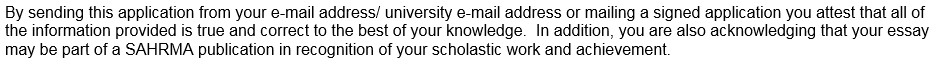 Essay Instructions Essay InstructionsA 2021 article published by SHRM (https://www.shrm.org/hr-today/news/hr-news/pages/viewpoint-9-trends-that-will-shape-work-in-2021-and-beyond.aspx?) cited the following 9 Trends That Will Shape Work in 2021 and Beyond.Employers will shift from managing the employee experience to managing the life experience of their employees.More companies will adopt stances on current societal and political debates.The gender-wage gap will continue to increase as employees return to the office.New regulations will limit employee monitoring.Flexibility will shift from location to time.Leading companies will make bulk purchases of the COVID vaccine for employees -- and will be sued over COVID vaccine requirements.Mental health support is the new normal.Employers will look to "rent" talent to fill the skills gap.States will compete to attract individual talent rather than trying to get companies to relocate.While each of these poses a significant threat to firms, many also present a great opportunity. Choose one of the issues above which you think poses the greatest threat and/or opportunity and discuss: The impacts that the issue might have on business operations The impacts that the issue might have on human capital and human resources management Specific strategies for how HR managers can add value to their firms by exploiting the opportunity or mitigating the threats you discuss above.   Essays should be at least one page, but should not exceed two pages. They should be typed in MS Word using MLA format. References should be properly cited in a bibliography, which will not count against the page limit.  JUDGING CRITERIA You will be judged on the following criteria with a weighted score from 1 to 5. Categories and Values Course Work: Courses related to Human Resources – Factor X1 Membership: You will be awarded 5 points for membership in SHRM or SAHRMA – Factor X1 Student Chapter Participation: You will be awarded points on active participation with local student chapter or SAHRMA events GPA: 2.0 - 2.4 = 1 pt; 2.5 - 2.9 = 2 pts; 3.0 - 3.4 = 3 pts; 3.5-3.8 = 4 pts; 3.8 - 4.0+ = 5pts Volunteer Activity – Factor X2 Essay: You will be scored on grammar, spelling, organization, the use of reference material, and how you state, support and defend your position. You will not be scored on the position you take on your topic. – Factor X2 Additional factors: Any additional information the student feels that supports their commitment to the Human Resource field. – Factor X1 